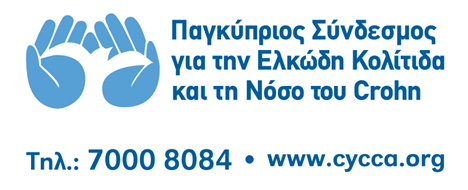 Στοιχεία για εγγραφή ή ανανέωση μελών*Μέλος μπορεί να γίνει οποιδήποτε άτομο(ασθενής, γονέας, συγγενής, φίλος) ηλικίας μεγαλύτερης των 18 χρονών  ΕΓΓΡΑΦΗ	:			ΑΝΑΝΕΩΣΗ:Βάλτε √ σε αυτό που ισχύει για εσας:Ασθενής με τη νόσο του CrohnΑσθενης με Ελκώδη ΚολίτιδαΓονέας/ΚηδεμόναςΣυγγενήςΦίλος/ηΚΑΡΤΑ ΜΕΛΟΥΣ: Επιθυμώ κάρτα μέλους:    NAI	/ OXIΗμερομηνία:					Υπογραφή:Οι ενδιαφερόμενοι να συμπληρώσουν το πιο πάνω έντυπο και να το  προωθήσουν στο e-mail: cycca.org@gmail.com μαζί με τα αποδεικτικά στοιχεία της ηλεκτρονικής τους πληρωμής ή κατάθεσης. Τράπεζα Κύπρου 357019576960 ή Ελληνική Τράπεζα 139-01-198343-01, ή ταχυδρομικώς μαζί με την ετήσια τους συνδρομή ύψους €15: ΠΑ.ΣΥ.Ε.Κ.Κ. / Τ.Κ. 27553 / 2430 ΛευκωσίαΟνοματεπώνυμο:Επάγγελμα:Διεύθυνση:Τ.Κ.                                 Τηλέφωνο οικίας/Κινητό:Email: